Fiche technique d’un animalMon nom : _______________Ma photo :_____________J’ai _____ pattesJ’ai _____ ailesJ’ai _____ nageoires je ____ marche ____. je ____ vole ____. je ____ nage ____.Sur mon corps, j’ai :des poils           des plumes 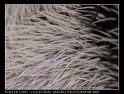 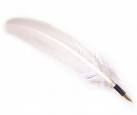 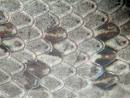 des écailles      une carapace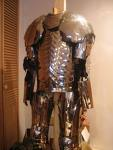 Ma femme est______________________Elle s’occupe des petits, elle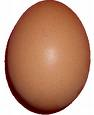 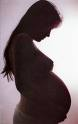 Mes petits sont des____________________Voici leur photo :Je mange :Je vis ________________________________________________________________________________